16 июня в канун празднования Дня медицинского работника во Дворце культуры "Свободный" состоялось праздничное чествование работников ГАУЗ СО "Городская больница ЗАТО Свободный".В этот день работникам городской больницы были вручены почётные грамоты и благодарственные письма главы городского округа. Главный врач Елена Саломатина также вручила грамоты особо отличившимся медицинским работникам. Все поздравления и награждения сопровождались музыкальными номерами. Дорогие наши врачи и все медицинские работники! Хочу пожелать вам, чтобы в вашей жизни было больше счастья и радости, пусть вам всегда во всем везет, пусть удача сопутствует на каждом шагу, будьте всегда уверены в себе, никогда не падайте духом и легко находите выход из сложившейся ситуации.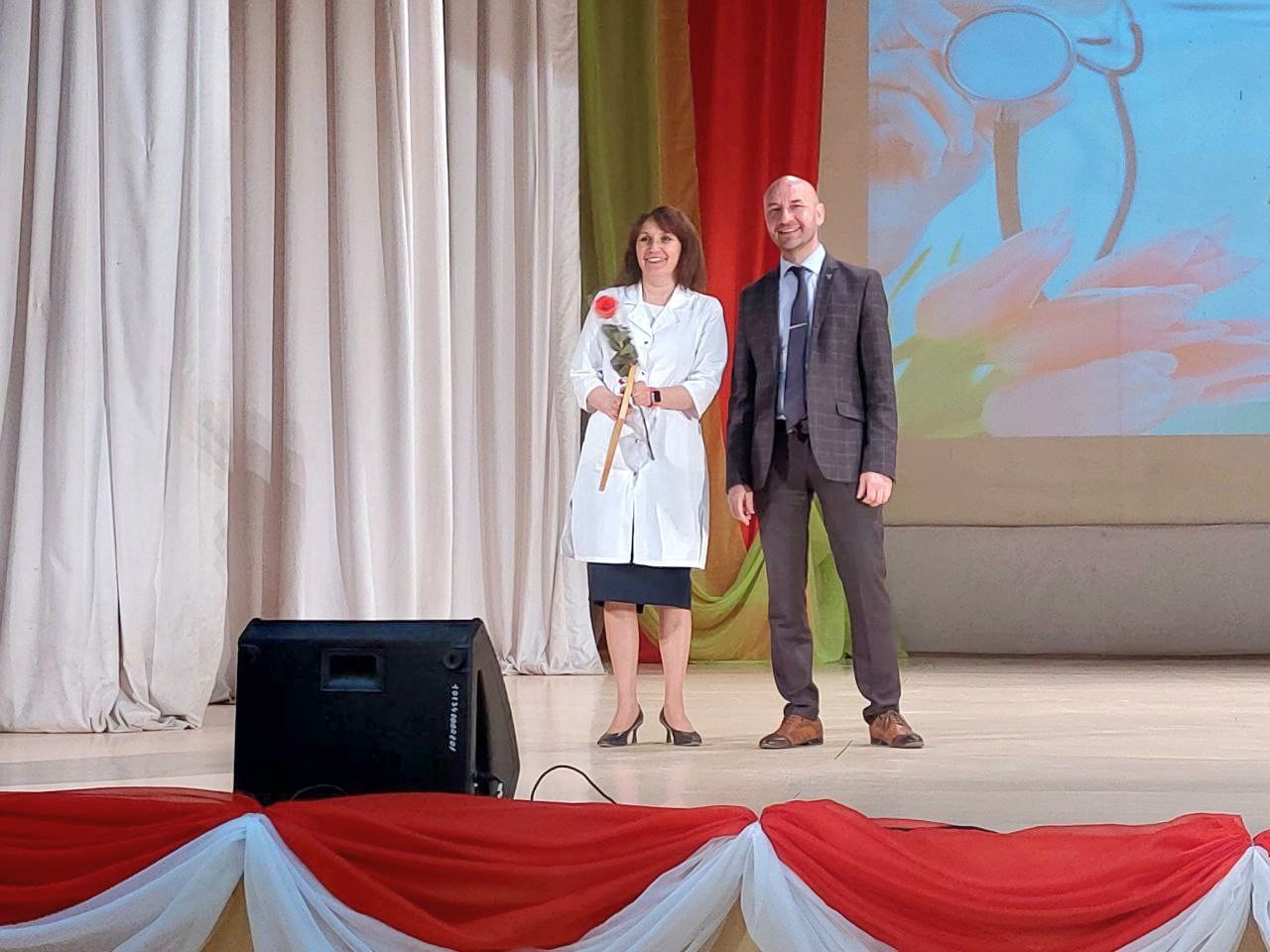 